PROGRAMA ANALÍTICOUNIVERSIDAD NACIONAL DE RÍO CUARTOFACULTAD DE INGENIERÍADEPARTAMENTO: TELECOMUNICACIONESCARRERA: INGENIERÍA EN TELECOMUNICACIONESPLAN DE ESTUDIO: (2010)  VERSIÓN: (1)MODALIDAD DE CURSADO: PRESENCIALORIENTACIÓN: SISTEMAS EMBEBIDOS (E3)ASIGNATURA: INTERFACES Y PERIFÉRICOSCÓDIGO: 0070DOCENTE RESPONSABLEEQUIPO DOCENTEAÑO ACADÉMICO: 2023CARÁCTER DE LA ASIGNATURA: (Optativa)RÉGIMEN DE LA ASIGNATURA: (Cuatrimestral)UBICACIÓN EN EL PLAN DE ESTUDIO: (2do cuatrimestre / 5to año)RÉGIMEN DE CORRELATIVIDADESDURACIÓN: 15 semanasASIGNACIÓN DE HORAS:FUNDAMENTACIÓNInterfaces y Periféricos pertenece al grupo de materias optativas de la Orientación Sistemas Embebidos. Esta orientación viene marcada por las asignaturas Microcontroladores y sus Aplicaciones, Programación Lógica para Ingeniería, Aplicaciones del Procesamiento Digital de Señales y finalmente Interfaces y Periféricos.Por lo tanto, en esta materia se terminan de ver aspectos tratados someramente en las otras materias de la orientación o ni siquiera tratados en ellas. Aquí son tratados en detalle los aspectos esenciales del problema de las interfaces entre un microcontrolador y distintos tipos de periféricos, todo ello desde una perspectiva eminentemente práctica. Se cubren aspectos tanto de interfaz básica, así como cuestiones relativas a la comunicación local entre sistemas, tanto en el plano físico como en el lógico. Como puede verse, en esta asignatura se proporciona al alumno habilidades suficientes para poder encarar el diseño real de sistemas embebidos basados en microprocesadores o microcontroladores, en lo que concierte a la interfaz con dispositivos exteriores. Las competencias adquiridas en esta materia optativa pueden resultar convenientes para la aplicación práctica, y en sistemas concretos, de los conocimientos impartidos en otras disciplinas de la carrera, así como para el futuro desarrollo profesional.COMPETENCIAS GENÉRICASCOMPETENCIAS ESPECÍFICASPROPÓSITO GENERAL DE LA ASIGNATURADar al alumno el conocimiento de las principales interfaces y periféricos comúnmente utilizados en sistemas de comunicaciones digitales.Fomentar las competencias genéricas y específicas asociadas al perfil del egresado de la carrera de Ingeniería en Telecomunicaciones.RESULTADOS DE APRENDIZAJEIdentificar las principales características de las interfaces y la elección más conveniente para una aplicación puntual: especificaciones de velocidad, interconexión con otros dispositivos, inmunidad al ruido, etc.Aplicar el uso de periféricos para la interacción con el mundo analógico e interfaces de usuario involucrando también el desarrollo del software de aplicación.CONTENIDOSCONTENIDOS MÍNIMOSGeneralización de la capa física de las interfaces.Interfaces seriales (RS-232, RS 485, USB, I2C)Interfaces ad hoc (jTAG).Diseño de conversores de interfaces.Análisis de campo de aplicación y compatibilidad de las interfaces.Programación de drivers para interfaces.Conexión de periféricos.CONTENIDOS ANALÍTICOSINTERFACES DE CONEXIÓNTipos y niveles de interfaces y periféricosSistemas basados en microprocesadores, microcontroladores, PCCompatibilidad de tecnologíaVelocidades, cantidad de informaciónENTRADAS Y SALIDASTipos de entradas y salidas digitalesAcondicionamiento de señales digitales. driversAislación de entradas y salidas. OptoacopladoresEntradas y salidas analógicas, acondicionamiento, aislaciónINTERFACES SERIALES ESTÁNDARESNorma RS232Norma RS485. DriversBus I2CBus SPI.Ethernet - SocketsAplicaciones de las interfaces seriesMANEJO DE PERIFERICOS Conversores A/D y D/A, externos e internosMultiplexado de periféricosAplicaciones con periféricosMódulos de comunicación inalámbricos – detección y corrección de errores por softwareSISTEMAS OPERATIVOS DE TIEMPO REALFuncionamiento Básico de los RTOSPlanificación de tareasAplicaciones sobre el microcontrolador ARM Cortex M4INTERFACES Y PERIFÉRICOS PARA INTERNET DE LAS COSAS (IoT)Redes LORAProtocolo de comunicación MQTTAplicacionesMETODOLOGÍA DE ENSEÑANZA Y DE APRENDIZAJESe desarrollarán clases teórico-prácticas, y de consulta. En las primeras, el docente desarrollará clases expositivas con teoría y ejemplos para luego pasar a una etapa de resolución de problemas prácticos.Para la gestión de la asignatura, se implementará la plataforma SIAL y “google-classroom”. Las mismas serán destinadas a proveer el material didáctico necesario y realizar anuncios generales relacionados.La metodología empleada fomenta la incorporación de habilidades al estudiante como el Pensamiento Creativo, el Pensamiento Lógico, el Pensamiento Práctico, Uso de TIC y Automotivación.METODOLOGÍA DE EVALUACIÓNLa evaluación de los contenidos desarrollados se realiza de dos modos complementarios:En forma parcial, con la puesta en funcionamiento y defensa oral individual de trabajos prácticos sobre aplicaciones de cada tema dado.Examen final integrador, sobre proyecto de fin de curso.Los alumnos que aprueben las defensas de los trabajos y no aprueben el proyecto quedarán como regulares y deberán rendir el proyecto para aprobar la materia.Los alumnos libres deberán primero aprobar un examen teórico. Si es aprobado deberán rendir el proyecto para aprobar la materia.`FORMACIÓN PRÁCTICAPROGRAMAS Y/O PROYECTOS PEDAGÓGICOS E INCLUSIVOSNo se contemplan este tipo de actividades.CRONOGRAMA TENTATIVO DE CLASES, PARCIALES y ACTIVIDADES DE FORMACIÓN PRÁCTICABIBLIOGRAFÍA Y FUENTES DE INFORMACIÓN BÁSICAS Y DE CONSULTA ESPECIFICANDO EL EJE TEMÁTICO DE LA ASIGNATURA:BásicaDe consultaHORARIOS DE CLASESHORARIO Y LUGAR DE CONSULTASAULA VIRTUAL: https://classroom.google.com/u/1/c/NjE4MDk1OTMxMzc0REQUISITOS PARA OBTENER LA REGULARIDAD Y LA PROMOCIÓNLas condiciones requeridas para alcanzar ya sea la condición regular como promocional se ajustan a lo establecido en el anexo I de la Res. CS. Nº 120/17 y a la Res. CD Nº 138/18, Res. CD Nº 121/19 y Res. CD Nº 259/22, estableciéndose los siguientes requisitos:Requisitos generales: Los estudiantes deberán estar formalmente inscriptos en el Sistema Integral de Alumnos para Docentes (SIAL).Requisitos para alcanzar la regularidad: Puesta en funcionamiento y defensa oral individual de trabajos prácticos sobre aplicaciones de cada tema dado.Requisitos para alcanzar la promoción: Examen final integrador, sobre proyecto de fin de curso.Instancias de evaluación previstas:CARACTERÍSTICAS Y MODALIDAD DE LAS INSTANCIAS EVALUATIVAS, INCLUYENDO EXAMEN FINAL, ESTABLECIENDO TIEMPOS DE CORRECCIÓN DE LAS MISMAS Y LA DEVOLUCIÓN A LOS ESTUDIANTES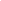 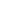     Firma Docente Responsable			Firma Secretario AcadémicoNOMBREGRADO ACAD. MAXCARGO DEDICACIÓNGustavo RODRIGUEZMagisterProfesor AdjuntoExclusivaNOMBREGRADO ACAD. MAXCARGO DEDICACIÓNGustavo RODRIGUEZMagisterProfesor AdjuntoExclusivaManuel AMORMagisterProfesor AdjuntoExclusivaDiego ALIGIADoctorAyudante de PrimeraSemi exclusivaDario DIAZMagisterAyudante de PrimeraSemi exclusivaAprobadaRegularCuatro primeros cuatrimestresQuinto cuatrimestreCarga horaria semanal: 6 hs.Carga horaria total: 90 hs.RTF (*): 9Teóricas: 45 hs.Prácticas:  45 hsTeórico-prácticas: …hDistribución de las actividades de formación prácticaResolución de problemas tipo20 hs Distribución de las actividades de formación prácticaProblemas de ingeniería…..hDistribución de las actividades de formación prácticaLaboratorio15 hsDistribución de las actividades de formación prácticaProyecto integrador10 hsDistribución de las actividades de formación prácticaTrabajo de campo…..hDistribución de las actividades de formación prácticaPráctica socio-comunitaria…..hDistribución de las actividades de formación prácticaPráctica profesional…..hCompetencia genéricaCapacidades asociadasCapacidades componentesContribuir a la generación de desarrollos tecnológicos y/o innovaciones tecnológicas.Capacidad para emplear las formas de pensamiento apropiadas para la innovación tecnológica.Ser capaz de pensar en forma críticaSer capaz de pensar de manera creativaAprender en forma continua y autónoma.Capacidad para lograr autonomía en el aprendizaje.Ser capaz de detectar aquellas áreas del conocimiento propias de la profesión y/o actividad profesional en las que se requiera actualizar o profundizar conocimientos.Ser capaz de hacer una búsqueda bibliográfica por medios diversos (bibliotecas, librerías, Internet, centros de documentación, etc.), de seleccionar el material relevante (que sea a la vez válido y actualizado) y de hacer una lectura comprensiva y crítica del mismo.Actividades reservadas/AlcancesCompetencias específicasDiseñar, calcular y proyectar sistemas y equipos de telecomunicaciones, de radiocomunicaciones, de comunicación de datos, sistemas irradiantes y de control.Conocer, interpretar y emplear técnicas y herramientas para el diseño, modelización, análisis e implementación tecnológica de una alternativa de solución.Diseñar, calcular y proyectar sistemas y equipos de telecomunicaciones, de radiocomunicaciones, de comunicación de datos, sistemas irradiantes y de control.Conocer, interpretar y emplear técnicas y herramientas para el diseño, modelización, análisis e implementación tecnológica de una alternativa de solución.Proyectar, dirigir y controlar la construcción, operación y mantenimiento de lo anteriormente mencionado.Concebir, desarrollar y construir soluciones tecnológicas.ActividadEjeTemaTipoEntrega y evaluaciónResolución de problemas3Redes diferencialesTrabajo prácticoSemana 1Laboratorio3, 4Redes diferencialesFormación experimentalSemana 2Laboratorio1Diseño Interfaces gráficasFormación experimentalSemana 3Laboratorio2, 4Cableado y apantalladoFormación experimentalSemana 4Resolución de problemas3SocketsTrabajo prácticoSemana 5Laboratorio3SocketsFormación experimentalSemana 6Resolución de problemas3SPI + NRFLTrabajo prácticoSemana 7Laboratorio3, 4SPI + NRFLFormación experimentalSemana 8Resolución de problemas5Planificación RTOSTrabajo prácticoSemana 9Resolución de problemas5FreeRTOSTrabajo prácticoSemana 10Laboratorio5FreeRTOSFormación experimentalSemana 11Resolución de problemas6WIFITrabajo prácticoSemana 12Laboratorio6WIFIFormación experimentalSemana 13Resolución de problemas6MQTT y LORATrabajo prácticoSemana 14Laboratorio6MQTT y LORAFormación experimentalSemana 15SemanaTema1Redes diferenciales2Redes diferenciales3Diseño Interfaces gráficas4Cableado y apantallado5Sockets6Sockets7SPI + NRFL8SPI + NRFL9Planificación RTOS10FreeRTOS11FreeRTOS12WIFI13WIFI14MQTT y LORA15MQTT y LORATítuloAutoresAño, Edición, EditorialEjemplares disponiblesEje temáticoEje temáticoEje temáticoEje temáticoTítuloAutoresAño, Edición, EditorialEjemplares disponibles123…RS-422 & RS-485 Application EbookB&B ElectronicsDisponible en webTCP IP Sockets in CPractical Guide For ProgrammersMichael J. DonahooKenneth L. CalvertElsevierEn formato digitalTivaWare™ Peripheral Driver LibraryTexas InstrumentsTexas InstrumentsDisponible en webUSB Mass StorageDesigning and ProgramDevices and Embedded HostsJan AxelsonLakeview Research LLCEn formato digitalFreeRTOS infoFreeRTOShttp://www.freertos.org/FreeRTOS-quick-start-guide.htmlUsing the FreeRTOS Real Time Kernel - a Practical Guide - Cortex M3 Edition Richard BarryFreeRTOsEn formato digitalClases y Apuntes CátedraEquipo Docente de la CátedraEn formato DigitalTítuloAutoresAño, Edición, EditorialEjemplares disponiblesEje temáticoEje temáticoEje temáticoEje temáticoTítuloAutoresAño, Edición, EditorialEjemplares disponibles123…TCP/IP Tutorial and Technical OverviewLydia ParzialeDavid T. BrittChuck DavisJason ForresterWei LiuCarolyn MatthewsNicolas Rosselotibm.com/redbooksEn formato digitalDiaHorario LugarLunes14:00 a 17:00 hsLaboratorio de Sistemas EmbebidosJueves14:00 a 17:00 hsLaboratorio de Sistemas EmbebidosDiaHorario LugarMartes14:00 a 17:00 hsGrupo de Sistemas de Tiempo RealMiércoles14:00 a 17:00 hsGrupo de Electrónica AplicadaEXÁMENES PARCIALESEXÁMENES PARCIALESEXÁMENES PARCIALESEXÁMENES PARCIALESEXÁMENES PARCIALESINSTANCIA EVALUATIVA (*)CARACTERÍSTICAS (**)MODALIDAD (***)TIEMPO DE CORRECCIÓNTIEMPO DE DEVOLUCIÓN A LOS ESTUDIANTESActividad integradoraTeórico-PrácticoEscrito / OralSegún régimen y reglamentaciónes vigentesSegún régimen y reglamentaciónes vigentesEXÁMENES FINALESEXÁMENES FINALESAlumnos en condición regularAlumnos en condición regularCARACTERÍSTICASMODALIDADPrácticoEscritoTeórico-prácticoOralAlumnos en condición libreAlumnos en condición libreCARACTERÍSTICASMODALIDADPrácticoEscritoTeórico-prácticoOral